 SUR/DESSUS 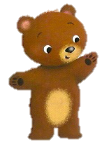 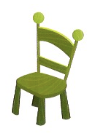 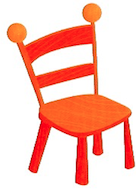 SOUS/DESSOUS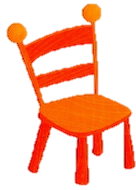 ENTRE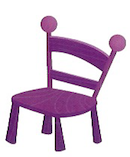 A CÔTE DELOINPRESDANS/DEDANS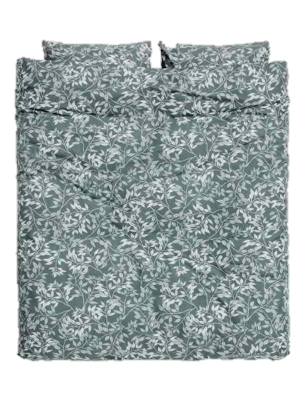 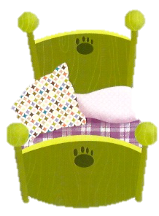 DEVANT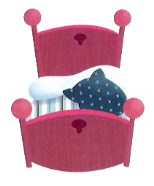 DERRIERE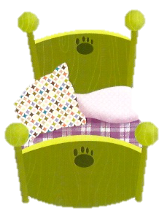 